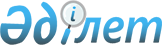 Об утверждении Положения о государственном учреждении "Управление по делам религий Западно-Казахстанской области"Постановление акимата Западно-Казахстанской области от 5 октября 2022 года № 208
      Руководствуясь Законами Республики Казахстан "О местном государственном управлении и самоуправлении в Республике Казахстан", "О государственном имуществе" и в соответствии с постановлением Правительства Республики Казахстан от 1 сентября 2021 года №590 "О некоторых вопросах организации деятельности государственных органов и их структурных подразделений", акимат Западно-Казахстанской области ПОСТАНОВЛЯЕТ:
      Утвердить Положение о государственном учреждении "Управление по делам религий Западно-Казахстанской области" согласно приложению.
      Государственному учреждению "Управление по делам религий Западно-Казахстанской области" в установленном законодательством порядке обеспечить принятие иных мер, вытекающих из настоящего постановления. 
      3. Контроль за исполнением настоящего постановления возложить на заместителя акима Западно-Казахстанской области Нарымбетова Б.Х.
      4. Настоящее постановление вводится в действие со дня его первого официального опубликования. Положение о государственном учреждении
"Управление по делам религий Западно-Казахстанской области" Глава 1. Общие положения
      1. Государственное учреждение "Управление по делам религий Западно-Казахстанской области" (далее - Управление) является государственным органом Республики Казахстан, осуществляющим руководство в сфере религии в Западно-Казахстанской области.
      2. Управление осуществляет свою деятельность в соответствии с Конституцией и законами Республики Казахстан, актами Президента и Правительства Республики Казахстан, иными нормативными правовыми актами, а также настоящим Положением.
      3. Управление является юридическим лицом в организационно-правовой форме государственного учреждения, имеет печать с изображением Государственного Герба Республики Казахстан и штампы со своим наименованием на государственном языке, бланки установленного образца, счета в органах казначейства в соответствии с законодательством Республики Казахстан. 
      4. Управление вступает в гражданско-правовые отношения от собственного имени. 
      5. Управление имеет право выступать стороной гражданско-правовых отношений от имени государства, если оно уполномочено на это в соответствии с законодательством Республики Казахстан.
      6. Управление по вопросам своей компетенции в установленном законодательством порядке принимает решения, оформляемые приказами руководителя государственного учреждения "Управление по делам религий Западно-Казахстанской области" и другими актами, предусмотренными законодательством Республики Казахстан. 
      7. Структура и лимит штатной численности Управления утверждаются в соответствии с законодательством Республики Казахстан. 
      8. Местонахождение юридического лица: Республика Казахстан, 090000, Западно-Казахстанская область, город Уральск, проспект Нурсултана Назарбаева, дом 201.
      9. Настоящее Положение является учредительным документом Управления.
      10. Финансирование деятельности Управления осуществляется из местного бюджета в соответствии с законодательством Республики Казахстан.
      11. Управлению запрещается вступать в договорные отношения с субъектами предпринимательства на предмет выполнения обязанностей, являющихся полномочиями Управления. 
      Если Управлению законодательными актами предоставлено право осуществлять приносящую доходы деятельность, то полученные доходы направляются в государственный бюджет, если иное не установлено законодательством Республики Казахстан. Глава 2. Задача и полномочия Управления
      12. Задача Управления: осуществление государственного регулирования в сфере религиозной деятельности в Западно-Казахстанской области.
      13. Полномочия Управления:
      13.1. Права:
      1) запрашивать и получать от государственных органов, организаций, их должностных лиц необходимую информацию и материалы;
      2) проводить проверки списков граждан – инициаторов создания религиозных объединений;
      3) взаимодействовать с правоохранительными и иными государственными органами по вопросам, отнесенным к компетенции Управления;
      4) проводить совещания, семинары, конференции, круглые столы и иные заседания по вопросам, входящим в компетенцию Управления;
      5) вносить предложения по созданию консультативно-совещательных органов (рабочие группы, комиссии, советы) по направлениям деятельности;
      6) приобретать товары, работы, услуги, необходимые для осуществления деятельности по предупреждению, пресечению и противодействию терроризму и экстремизму в соответствии с законодательством Республики Казахстан;
      7) осуществлять иные права, предусмотренные законодательными актами Республики Казахстан. 
      13.2. Обязанности:
      1) обеспечивает реализацию прав граждан на свободу вероисповедания;
      2) в сфере религиозной деятельности взаимодействует с религиозными объединениями в целях обеспечения межконфессионального согласия, прав граждан на религиозную деятельность и недопущения пропаганды идеологии насилия и терроризма;
      3) осуществляет иные обязанности, возлагаемые на Управление в порядке, установленном законодательством.
      13.3. Функции: 
      1) проводит изучение и анализ религиозной ситуации в регионе;
      2) проводит изучение и анализ деятельности религиозных объединений, миссионеров, духовных (религиозных) организаций образования, действующих в регионе;
      3) вносит в уполномоченный орган предложения по совершенствованию законодательства Республики Казахстан о религиозной деятельности и религиозных объединениях;
      4) реализует государственную политику в области религиозной деятельности;
      5) вносит предложения в правоохранительные органы по запрещению деятельности физических и юридических лиц, нарушающих законодательство Республики Казахстан о религиозной деятельности и религиозных объединениях;
      6) рассматривает обращения физических и юридических лиц, касающиеся нарушений законодательства Республики Казахстан о религиозной деятельности и религиозных объединениях;
      7) проводит разъяснительную работу на местном уровне по вопросам, относящимся к компетенции Управления;
      8) утверждает расположение специальных стационарных помещений для распространения религиозной литературы и иных информационных материалов религиозного содержания, предметов религиозного назначения, а также рассматривает уведомления о проведении религиозных мероприятий за пределами культовых зданий (сооружений), поданные религиозными объединениями;
      9) принимает решения о строительстве культовых зданий (сооружений), определении их месторасположения, а также перепрофилировании (изменении функционального назначения) зданий (сооружений) в культовые здания (сооружения);
      10) обеспечивает проведение проверки списков граждан-инициаторов создания религиозных объединений;
      11) проводит регистрацию лиц, осуществляющих миссионерскую деятельность;
      12) осуществляет в интересах местного государственного управления иные полномочия, возлагаемые на местные исполнительные органы законодательством Республики Казахстан. Глава 3. Статус, полномочия первого руководителя Управления
      14. Руководство Управлением осуществляется первым руководителем, который несет персональную ответственность за выполнение возложенных на Управление задач и осуществление им своих полномочий. 
      15. Первый руководитель Управления назначается на должность и освобождается от должности в соответствии с законодательством Республики Казахстан. 
      16. Полномочия первого руководителя Управления: 
      1) назначает и освобождает от должности работников Управления;
      2) в пределах своей компетенции издает приказы, дает указания, подписывает служебную документацию;
      3) определяет обязанности и полномочия руководителей структурных подразделений;
      4) представляет интересы Управления в государственных органах и иных организациях;
      5) контролирует ход разработки нормативных правовых актов, проектов программ и других документов по вопросам, входящим в компетенцию Управления;
      6) контролирует работу по подготовке отчетных материалов по вопросам, входящим в компетенцию Управления;
      7) координирует ход реализации Стратегического плана Управления;
      8) в установленном порядке решает вопросы финансово-экономической и хозяйственной деятельности, контролирует рациональное и целевое исполнение бюджетных средств;
      9) обеспечивает соблюдение законности, договорной и финансовой дисциплины в деятельности Управления;
      10) принимает необходимые меры по противодействию коррупции и несет персональную ответственность по работе в данном направлении; 
      11) осуществляет иные полномочия в соответствии с законодательством Республики Казахстан.
      Исполнение полномочий первого руководителя Управления в период его отстутствия осуществляется лицом, его замещающим в соответствии с действующим законодательством.  Глава 4. Имущество Управления
      17. Управление может иметь на праве оперативного управления обособленное имущество в случаях, предусмотренных законодательством.
      Имущество Управления формируется за счет имущества, переданного ему собственником, а также имущества (включая денежные доходы), приобретенного в результате собственной деятельности, и иных источников, не запрещенных законодательством Республики Казахстан.
      18. Имущество, закрепленное за Управлением, относится к коммунальной собственности.
      19. Управление не вправе самостоятельно отчуждать или иным способом распоряжаться закрепленным за ним имуществом и имуществом, пробретенным за счет средств, выданных ему по плану финансирования, если иное не установлено законодательством. Глава 5. Реорганизация и упразднение Управления
      20. Реорганизация и упразднение Управления осуществляются в соответствии с законодательством Республики Казахстан.
      Государственное учреждение, находящееся в ведении Управления: Коммунальное государственное учреждение "Центр изучения проблем религий".
					© 2012. РГП на ПХВ «Институт законодательства и правовой информации Республики Казахстан» Министерства юстиции Республики Казахстан
				
      Аким области

Г. Искалиев
Утверждено
Постановлением акимата
Западно-Казахстанской области
№ _______ от " " ______2022 года